Тема: Вязание цветка крючком.Цель:- расширение знаний, умений, навыков, направленных на усвоение технологии вязания крючком.Задачи:- научить учащихся вязать крючком цветы, используя приобретенные ранее навыки и  умения;-научиться  присоединять к вязанию нить другого цвета;-развивать мелкую моторику рук;-воспитывать аккуратность, внимание, усидчивость;-повышать интерес к рукоделию.Материалы и инструменты:-пряжа,-крючки №2,-ножницы, -гобеленовая игла.Ход занятия.1.Повторение.Чему научились?-Вязать  цепочку из воздушных петель.-вязать столбики без накида.-вязать столбики с накидом.-вязать круг.Чтобы связать цветок, мы будем использовать все эти элементы.2.Изучение нового материала.Показ образца вязаного цветка, объяснение последовательности работы.Какие цвета использованы для этого цветка?В образце использована пряжа двух цветов. Мы научимся присоединять нить другого цвета.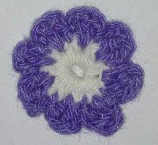 3.Порядок работы.-Из каких частей состоит этот цветок?Из серединки и лепестков.-Какую форму имеет серединка?Форму круга.-Помните, как мы вяжем круг?     Для этого цветка необходимо связать цепочку из 5 воздушных петель светлой пряжей (желтой, белой, розовой).  Соединить петли в кольцо соединительным столбиком.       Далее вяжем воздушную петлю и 9 столбиков без накида, разделенных воздушной петлёй (столбик без накида +  воздушная петля - повторить 9раз).      Крючок вводим под кольцо из воздушных петель.  Закончим ряд соединительным столбиком.  Нитку отрезаем, оставляя 6-7см.       Теперь нам необходимо присоединить пряжу для лепестков (голубую, сиреневую, красную и т.д.).  Кладем  нить на указательный палец коротким концом к себе, подхватываем крючком и провязываем воздушную петлю. Короткий конец  и конец от предыдущей нити укладываем сверху на вязание – их мы будем прятать при провязывании следующего ряда.      Следующий ряд – это лепестки.       Каждый лепесток состоит из 2 столбиков с одним накидом и цепочки из 3 воздушных петель.     Итак, вяжем столбик с одним накидом в петлю предыдущего ряда, еще один столбик с одним накидом в эту же петлю, 3 воздушные петли соединительным столбиком прикрепляем к следующей петле предыдущего ряда.  Один лепесток готов.      Когда мы провяжем все лепестки,  сделаем соединительный столбик, одну воздушную петлю и обрежем нить.     Все концы ниток необходимо спрятать. Это  можно сделать крючком, а лучше иглой.  Вставляем  конец нитки в иглу и делаем на изнанке несколько незаметных стежков.   Нить отрезаем.4.Выбор пряжи для цветка, подбор крючкаДля пряжи «Детская новинка» берем крючок № 1,5-1,75. Для пряжи «Акрил» берем крючок № 2. Для середины цветка выбираем желтую или белую пряжу. Для лепестков цвет пряжи можно выбрать на свое усмотрение (розовая, голубая, сиреневая и т.д.)Физкультминутка.«Мы цветы в саду сажаем».Мы в саду цветы сажаем,                 Ладошку левой руки сложить в горсть,                                                            Правой взять «семя» и, наклонившись вниз,                                                            «посадить» его.Их из лейки поливаем,                     Имитировать движение – «полив из лейки».Астры,                                               Соединить руки над головой, образуя шарик.            Лилии,                                   Руки в стороны.                    Тюльпаны                     Сложить ладошки обеих рук лодочкой перед                                                           собой.Пусть растут                                     Присесть и медленно вставать, подняв руки                                                           вверх, - «цветы растут».Для нашей мамы.                             Сжать кисть правой руки в кулачок и                                                           протянуть ее вперед – «букет»5.Практическая работа.Во время практической работы педагог контролирует правильность выполнения элементов, оказывает помощь учащимся.6.Итог занятия.Проверка правильности, аккуратности выполнения цветка.Смотрим, какие красивые получились цветы. А какие еще цвета можно использовать?На следующем занятии мы свяжем другой цветок.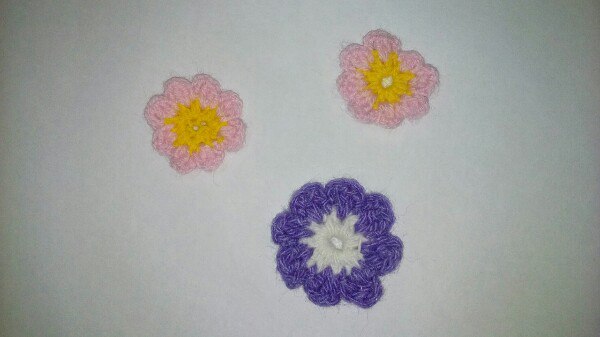 